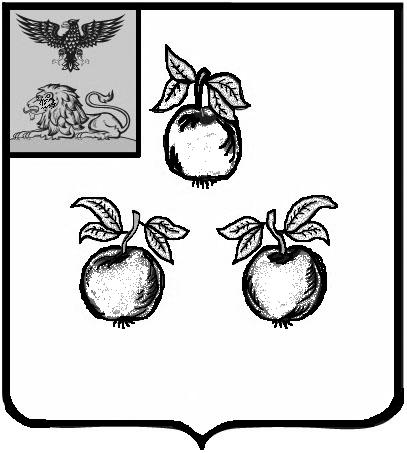 БЕЛГОРОДСКАЯ ОБЛАСТЬАДМИНИСТРАЦИЯ МУНИЦИПАЛЬНОГО РАЙОНА«КОРОЧАНСКИЙ РАЙОН» ПОСТАНОВЛЕНИЕКорочаО закреплении муниципальных и государственных общеобразовательных учреждений за населенными пунктами
муниципального района «Корочанский  район»
Во исполнение пункта 4 статьи 43 Конституции Российской Федерации, подпункта 6 пункта 1 статьи 9 Федерального закона от 29 декабря 2012 года    № 273-ФЗ «Об образовании в Российской Федерации», Федерального закона                  от 6 октября 2003 года № 131-ФЗ «Об общих принципах организации местного самоуправления в Российской Федерации», в соответствии с приказом Министерства просвещения РФ от 02 сентября 2020 года № 458                        «Об утверждении Порядка приема на обучение по образовательным программам начального общего, основного общего и среднего общего образования», законом Белгородской области от 20 декабря 2004 года № 159 «Об установлении границ муниципальных образований и наделении их статусом городского, сельского поселения, городского округа, муниципального района», в целях учета детей, подлежащих обучению по образовательным программам дошкольного, начального общего, основного общего и среднего общего образования, закрепления образовательных бюджетных учреждений                  за конкретными территориями муниципального района «Корочанский район», администрация муниципального района  «Корочанский район»                            п о с т а н о в л я е т: Закрепить за населенными пунктами муниципального района «Корочанский район» муниципальные общеобразовательные  учреждения согласно приложению. Постановление администрации муниципального района          «Корочанский район» от 14 февраля 2022 года № 100 «О закреплении муниципальных и государственных общеобразовательных учреждений
за населенными пунктами муниципального района «Корочанский район» признать утратившим силу.      Директору МКУ «Административно-хозяйственный центр обеспечения деятельности органов местного самоуправления муниципального района «Корочанский район» Кладиенко Е.А. обеспечить размещение настоящего постановления на официальном сайте органа местного самоуправления муниципального района «Корочанский район» в информационно-коммуникационной сети общего пользования.Контроль за исполнением постановления возложить на заместителя главы администрации района по социальной политике Бычихину Т.В.Глава администрации Корочанского района                                                                        Н.В. Нестеров                                                                       Приложение                                                                            к постановлению администрации                                                                                                    муниципального района                                                                                                                                                      «Корочанский район»                                                                                         от  « 2 » марта 2023 г.                                                                                                        № 89Муниципальные и государственные общеобразовательные  учреждения, закрепленные за населенными пунктами муниципального района «Корочанский район»«2»марта2023г.№89№п\пНаименование учрежденияЗакрепленная территория для организации учета детей и получения начального общего образованияЗакрепленная территория для организации учета детей и получения основного общего образованияЗакрепленная территория для организации учета детей и получения среднего общего образования1МБОУ «Корочанская СОШ имени Д.К. Кромского»г. Короча, с. Белогорье, с. Пушкарное г. Короча, с. Белогорье, с. Пушкарное г. Короча, с. Белогорье, с. Пушкарное 2МБОУ «Алексеевская СОШ»с. Алексеевка, с. Замостье, х. Кошмановка, с. Мазикино, х. Резниково, с. Сафоновка, х. Сороковка, с. Ушаковка, х. Байцурово, х. Заречье, х. Ионовка, х. Красный Май,  с. Новотроевка,  х. Мухановка, с. Плоскоес. Алексеевка, с. Замостье, х. Кошмановка, с. Мазикино, х. Резниково, с. Сафоновка, х. Сороковка, с. Ушаковка, х. Байцурово, х. Заречье, х. Ионовка, х. Красный Май,  с. Новотроевка,  х. Мухановка, с. Плоскоес. Алексеевка, с. Замостье, х. Кошмановка, с. Мазикино, х. Резниково, с. Сафоновка, х. Сороковка, с. Ушаковка, х. Байцурово, х. Заречье, х. Ионовка, х. Красный Май,  с. Новотроевка,  х. Мухановка, с. Плоское,с. Заячье,с. Проходное, х. Пожарный,с. Прудки, с. Городище, х. Резниково3МБОУ «Анновская СОШ имени Героя Советского Союза А.Н. Гайдаша»с. Анновка,  х. Дукмасивка,  с. Татьяновка,  с. Прицепиловка, с. Павловкас. Анновка,  х. Дукмасивка,  с. Татьяновка,  с. Прицепиловка, с. Мальцевка, с. Павловкас. Анновка,  х. Дукмасивка,  с. Татьяновка,  с. Прицепиловка, с. Мальцевка, с. Павловка4МБОУ «Афанасовская СОШ»с. Афанасово, х. Никольский,  п. Плодовоягодный, с. Сетное, с. Нечаево, с. Терновоес. Афанасово, х. Никольский,  п. Плодовоягодный, с. Сетное, с. Нечаево, с. Терновоес. Афанасово, х. Никольский,  п. Плодовоягодный, с. Сетное, с. Нечаево, с. Терновое5МБОУ «Бехтеевская СОШ»с. Бехтеевка, с. Казанка, с. Клиновец, х. Колесников,  с. Короткое,                      х. им. Ленина, х. Дружный-1,                    х. Дружный-2,х. Косухин, х. Кощин,        х. Марченко, х. Остапенко-1,                      х. Остапенко-2,  х. Лопин, х. Поливанов  с. Бехтеевка, с. Казанка, с. Клиновец, х. Колесников,  с. Короткое,                      х. им. Ленина, х. Дружный-1,                    х. Дружный-2,х. Косухин, х. Кощин,        х. Марченко, х. Остапенко-1,                      х. Остапенко-2,  х. Лопин, х. Поливанов  с. Бехтеевка, с. Казанка, с. Клиновец, х. Колесников,  с. Короткое,                      х. им. Ленина, х. Дружный-1,                    х. Дружный-2,х. Косухин, х. Кощин,        х. Марченко, х. Остапенко-1,                      х. Остапенко-2,  х. Лопин, х. Поливанов  6МБОУ «Большехаланская СОШ»с. Большая Халань, с. Большое Песчаное, с. Малое Песчаное, х. Кривой, х. Зеленая Дубрава с. Большая Халань, с. Большое Песчаное, с. Малое Песчаное, х. Кривой, х. Зеленая Дубравас. Большая Халань, с. Большое Песчаное, с. Малое Песчаное, х. Кривой, х. Зеленая Дубрава7МБОУ «Жигайловская СОШ»с. Жигайловка, х. Гороженое, с. Заломное,х. Костевка, х. Труд, с. Сидоровкас. Жигайловка, х. Гороженое, с. Заломное,х. Костевка, х. Труд, с. Сидоровкас. Жигайловка, х. Гороженое, с. Заломное,х. Костевка, х. Труд, с. Сидоровка8МБОУ «Кощеевская СОШ»с. Кощеево, с. Пестуново, с. Тоненькое,    с. Самойловка, х. Долгий Бродок,              х. Долгое, х. Емельяновка, х. Сцепное,      х. Должик, х. Чернышевка, х. Холодное, х. Хмелевое, х. Шутовос. Кощеево, с. Пестуново,  с. Тоненькое,    с. Самойловка, х. Долгий Бродок,              х. Долгое, х. Емельяновка, х. Сцепное,      х. Должик, х. Чернышевка, х. Холодное, х. Хмелевое, х. Шутовос. Кощеево, с. Пестуново, с. Тоненькое,    с. Самойловка, х. Долгий Бродок,              х. Долгое, х. Емельяновка, х. Сцепное,      х. Должик, х. Чернышевка, х. Холодное, х. Хмелевое, х. Шутово9МБОУ «Ломовская СОШ»с. Ломово, с. Гремячье, х. Песчаное,х. Полянское, х. Хрящевоес. Ломово, с. Гремячье, х. Песчаное,х. Полянское, х. Хрящевоес. Ломово, с. Гремячье, х. Песчаное,х. Полянское,х. Хрящевое10МБОУ «Новослободская СОШ»с. Новая Слободка, с. Александровка, х. Меркуловка,  х. Свиридово,х. Коломыцево                          с. Новая Слободка, с. Александровка, х. Меркуловка,  х. Свиридово,х. Коломыцево                          с. Новая Слободка, с. Александровка, х. Меркуловка,  х. Свиридово,х. Коломыцево                         11МБОУ «Погореловская СОШ»с. Погореловка, с. Подкопаевка, х. Погорелыйс. Погореловка, с. Подкопаевка, х. Погорелыйс. Погореловка, с. Подкопаевка, х. Погорелый12МБОУ «Поповская СОШ»с. Поповка, х. Голевка, пос. Искра, х. Крученный, х. Новая Деревняс. Поповка, х. Голевка, пос. Искра, х. Крученный, х. Новая Деревняс. Поповка, х. Голевка, пос. Искра, х. Крученный, х. Новая Деревня13МБОУ «Плотавская СОШ»с. Плотавец, х. Дубовая Балка, х. Ивановка, х. Шляхово, с. Белый Колодецс. Плотавец, х. Дубовая Балка, х. Ивановка, х. Шляхово, с. Белый Колодецс. Плотавец, х. Дубовая Балка, х. Ивановка, х. Шляхово, с. Белый Колодец14МБОУ «Соколовская СОШ»с. Соколовка, пос. Мичуринский, х. Веселый, х. Зеленый Гай, х. Коммуна, х. Красный, с. Ивица,х. Красный Пахарь, х. Миндоловка, х. Овчаровка, х. Щетиновка,с. Фощеватоес. Соколовка, пос. Мичуринский, х. Веселый, х. Зеленый Гай, х. Коммуна, х. Красный, с. Ивица,х. Красный Пахарь, х. Миндоловка, х. Овчаровка, х. Щетиновка,с. Фощеватоес. Соколовка, пос. Мичуринский, х. Веселый, х. Зеленый Гай, х. Коммуна, х. Красный, с. Ивица,х. Красный Пахарь, х. Миндоловка, х. Овчаровка, х. Щетиновка,с. Фощеватое15МБОУ «Шеинская СОШ имени героя России  Ворновского Ю.В.»с. Шеино, с. Ушаково,с. Мазикино, д. Нелидовка с. Шеино, с. Ушаково, с. Мазикино, д. Нелидовка с. Шеино, с. Ушаково,с. Мазикино, д. Нелидовка 16МБОУ «Яблоновская СОШ»с. Яблоново, х. Кругленькое, х. Спорное, х. Языковос. Яблоново,х. Кругленькое, х. Спорное, х. Языковос. Яблоново,х. Кругленькое, х. Спорное, х. Языково,с. Хмелевое, х. Красная Степь,с. Бубново17МБОУ «Бубновская ООШ»с. Бубновос. Бубново18МБОУ  «Заяченская ООШ»с. Заячьес. Заячье19МБОУ «Проходенская ООШ»с. Проходное, х. Пожарный,с. Прудки, с. Городище, х. Резниковос. Проходное, х. Пожарный,с. Прудки, с. Городище, х. Резниково20МБОУ «Хмелевская ООШ»с. Хмелевое, х. Красная Степьс. Хмелевое, х. Красная Степь21МБОУ «Мальцевская НОШ»с. Мальцевка22МБОУ «Начальная школа-детский сад «Улыбка» с. Дальняя Игуменка,х. Постников